Наименование и адрес экспертной организацииЗаявка на проведение оценки безопасности и качества продукции«___» __________ 20__ года 1.Наименование заявителя2.Адрес заявителя3.Банковские реквизиты заявителя4.Способ проведения оценки безопасности качестваСерийная оценка безопасности и качестваСерийная оценка безопасности и качестваСерийная оценка безопасности и качестваСерийная оценка безопасности и качестваСерийная оценка безопасности и качества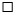 4.Способ проведения оценки безопасности качестваОценка безопасности и качества каждой  серии (партии)Оценка безопасности и качества каждой  серии (партии)Оценка безопасности и качества каждой  серии (партии)Оценка безопасности и качества каждой  серии (партии)Оценка безопасности и качества каждой  серии (партии)4.Способ проведения оценки безопасности качестваОценка безопасности и качества путем     декларированияОценка безопасности и качества путем     декларированияОценка безопасности и качества путем     декларированияОценка безопасности и качества путем     декларированияОценка безопасности и качества путем     декларирования5.Информация о заявленной продукцииИнформация о заявленной продукцииИнформация о заявленной продукцииИнформация о заявленной продукцииИнформация о заявленной продукцииИнформация о заявленной продукцииИнформация о заявленной продукции5.Торговое названиеНомер серииСрок годностиРазмер партииРазмер партииПроизводительСтрана-
производитель5.6.Заявитель, в лице ___________________________________________________
                                               (Фамилия, имя, отчество (при его наличии) руководителя, должность)Настоящей заявкой гарантирует достоверность предоставленной                  информации.
Обязуется:
1) соблюдать порядок оценки безопасности и качества;
2) обеспечивать стабильность показателей (характеристик) заявленной      продукции;
3) оплатить в соответствии с договором расходы, связанные с проведением оценки безопасности и качества и последующими испытаниями.Заявитель, в лице ___________________________________________________
                                               (Фамилия, имя, отчество (при его наличии) руководителя, должность)Настоящей заявкой гарантирует достоверность предоставленной                  информации.
Обязуется:
1) соблюдать порядок оценки безопасности и качества;
2) обеспечивать стабильность показателей (характеристик) заявленной      продукции;
3) оплатить в соответствии с договором расходы, связанные с проведением оценки безопасности и качества и последующими испытаниями.Заявитель, в лице ___________________________________________________
                                               (Фамилия, имя, отчество (при его наличии) руководителя, должность)Настоящей заявкой гарантирует достоверность предоставленной                  информации.
Обязуется:
1) соблюдать порядок оценки безопасности и качества;
2) обеспечивать стабильность показателей (характеристик) заявленной      продукции;
3) оплатить в соответствии с договором расходы, связанные с проведением оценки безопасности и качества и последующими испытаниями.Заявитель, в лице ___________________________________________________
                                               (Фамилия, имя, отчество (при его наличии) руководителя, должность)Настоящей заявкой гарантирует достоверность предоставленной                  информации.
Обязуется:
1) соблюдать порядок оценки безопасности и качества;
2) обеспечивать стабильность показателей (характеристик) заявленной      продукции;
3) оплатить в соответствии с договором расходы, связанные с проведением оценки безопасности и качества и последующими испытаниями.Заявитель, в лице ___________________________________________________
                                               (Фамилия, имя, отчество (при его наличии) руководителя, должность)Настоящей заявкой гарантирует достоверность предоставленной                  информации.
Обязуется:
1) соблюдать порядок оценки безопасности и качества;
2) обеспечивать стабильность показателей (характеристик) заявленной      продукции;
3) оплатить в соответствии с договором расходы, связанные с проведением оценки безопасности и качества и последующими испытаниями.Заявитель, в лице ___________________________________________________
                                               (Фамилия, имя, отчество (при его наличии) руководителя, должность)Настоящей заявкой гарантирует достоверность предоставленной                  информации.
Обязуется:
1) соблюдать порядок оценки безопасности и качества;
2) обеспечивать стабильность показателей (характеристик) заявленной      продукции;
3) оплатить в соответствии с договором расходы, связанные с проведением оценки безопасности и качества и последующими испытаниями.Заявитель, в лице ___________________________________________________
                                               (Фамилия, имя, отчество (при его наличии) руководителя, должность)Настоящей заявкой гарантирует достоверность предоставленной                  информации.
Обязуется:
1) соблюдать порядок оценки безопасности и качества;
2) обеспечивать стабильность показателей (характеристик) заявленной      продукции;
3) оплатить в соответствии с договором расходы, связанные с проведением оценки безопасности и качества и последующими испытаниями.7.Дата заполненияДата заполненияДата заполненияДата заполнения8.Подпись Фамилия, имя, отчество (при его наличии)
Печать (при наличии)Подпись Фамилия, имя, отчество (при его наличии)
Печать (при наличии)Подпись Фамилия, имя, отчество (при его наличии)
Печать (при наличии)Подпись Фамилия, имя, отчество (при его наличии)
Печать (при наличии)